"BUDUJEMY ZAMEK" 4 latkiWitam Was uśmiechem:)
Dzisiaj zbudujemy zamek dla mamusi:) Przecież mamusia to królewna, więc powinna mieszkać w zamku. "Zamek" dla mamy to przede wszystkim miłość swoich dzieci, więc zawsze ją okazujcie :) 1. Na początek zapraszam na gimnastykę z krzesłem:https://wordwall.net/pl/resource/1496658/%c4%87wiczenia-z-krzes%c5%82em2. "Zamek" oznacza kilka rzeczy np: budowlę, suwak i zamek na klucz. Można go różnie wykonać i może też służyć do zabawy (zobacz obrazki na samym dole).3. Zobacz jak Króliczek Luluś narysował królewski zamek:https://www.youtube.com/watch?v=8u0FqvldUvE4. Spróbuj samodzielnie narysować zamek:https://www.youtube.com/watch?v=HR3TiXbhddg5. Ułóż interaktywne puzzle pt. zamek w Krakowie. Czy wiesz jak on się nazywa? Tak, to WAWEL. https://puzzlefactory.pl/pl/puzzle/graj/budowle/232886-wawel-i-wis%C5%82a-w-krakowie6. Posłuchajcie krótkiej piosenki  z serialu Agent Specjalny Oso: "Zbuduj swój zamek jaki tylko chcesz":https://www.youtube.com/watch?v=qX5FbPYX1tg. Teraz przy piosence "Zamek dla mamy":https://www.youtube.com/watch?v=Is5K-ymDxCAZrób zamek właśnie dla swojej mamy z klocków lub np. z rolek tekturowych. Zobacz niżej jak to wykonać samodzielnie lub z pomocą rodzeństwa:https://www.youtube.com/watch?v=qCLNyutUJTsPS. Dla chętnych : zamek z piasku kinetycznego w domu:https://www.youtube.com/watch?v=9wQtn4Zh7kkPo zabawie posprzątajcie wokół siebie, a w nagrodę możecie też w:układance interaktywnej "Poukładaj zabawki na półce" :https://view.genial.ly/5ec638186e4bae0d1af48f15 Bawcie się dobrze:)
Zamek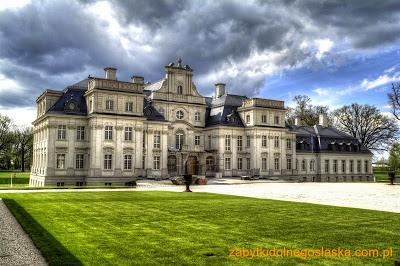 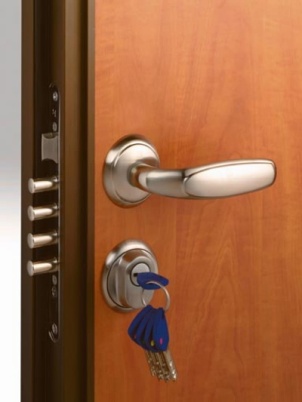 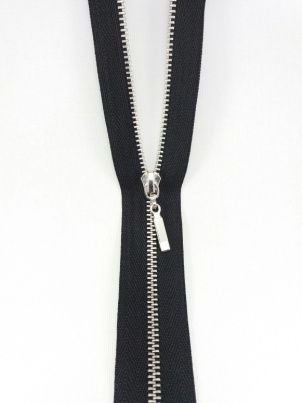 budowla                                                                na klucz                               suwak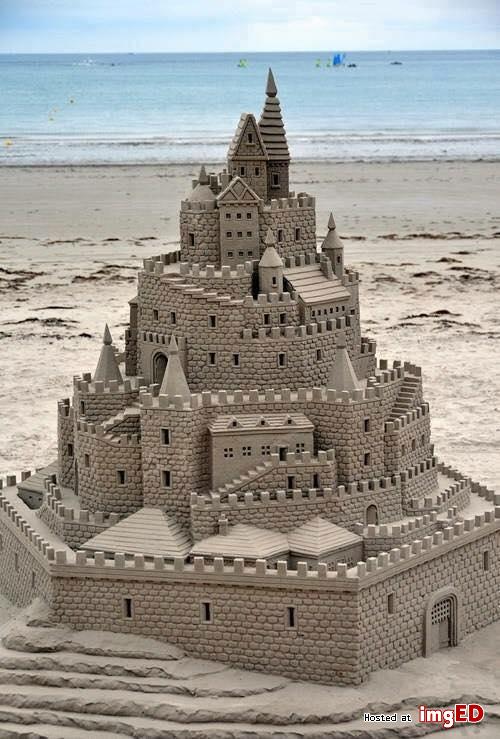 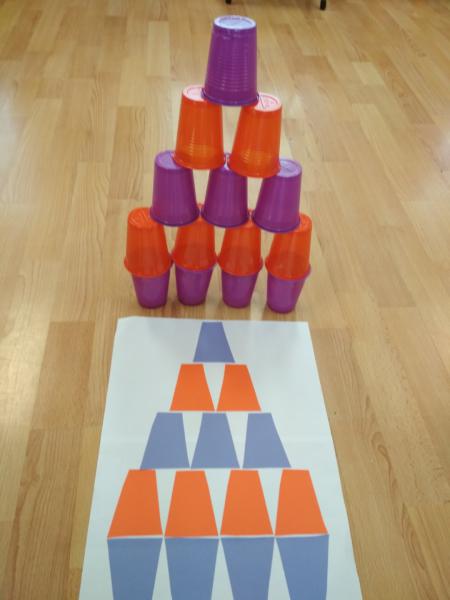 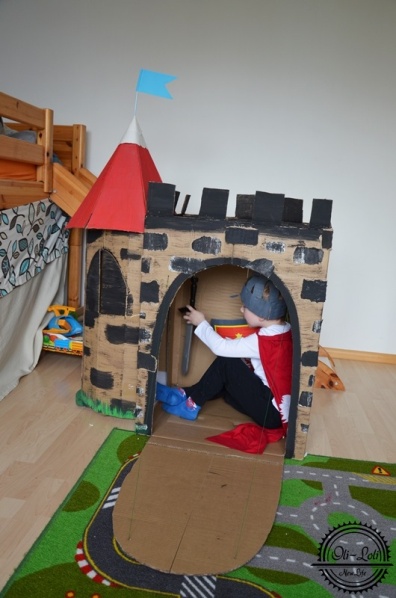 z piasku                                                 z kubeczków                                          z kartonu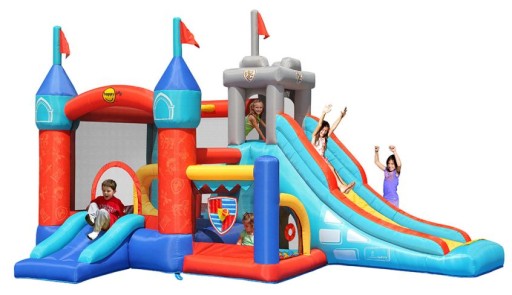 Dmuchany

Zamek z rolek tekturowych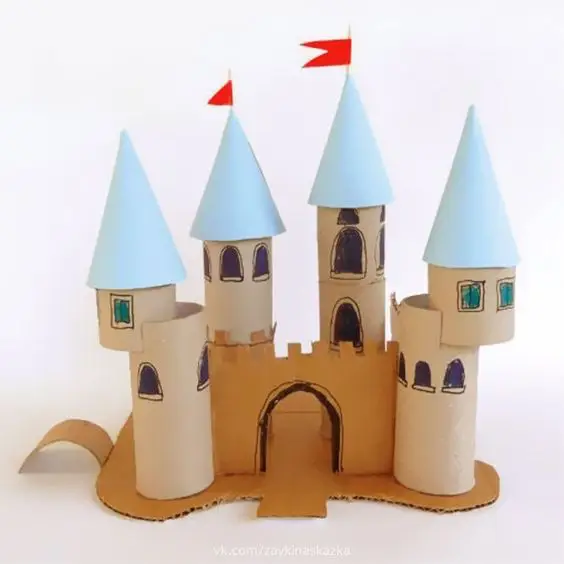 